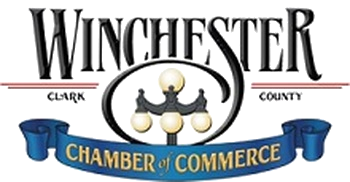 Past winners in their respective categories:CITIZEN OF THE YEARMary McCammish Davis ’05			Fara Fox Tyree ‘06					 Elizabeth Chalfant ‘07	Centerline ‘08Lee Cruse ‘09S. Dudley Taylor ‘10Ed Mastrean ‘11Ron Tierney ‘12Cindy Powe-Juett ‘13Roy Turley ‘14Debbie Barnes ‘15COMMUNITY SERVICE AWARD(FORMERLY VOLUNTEER OF THE YEAR)Dr. Scott & Stacy Baker ‘05				Sarah S. Glenn ‘06					            Flora Shelby ‘07	Gina Lang ‘08Randy Ballard ‘09Terry Davidson ‘10Tammy Moberly ‘11Jenny Bailey ‘12David Hoffman ‘13Brett Cheuvront ‘14	Ron Kibbey ‘15BUSINESS / INDUSTRY OF THE YEARCentral Bank ’05			  	Rose Mary C. Brooks Place ‘06		Buggies Unlimited ’07	Winchester Farms Dairy ‘08Community Alternatives ‘09Doyle’s Lawn & Landscaping ‘10Clark Regional Medical Center ‘11Stuff Recycling ‘12J & T Distributing ‘13Catalent ‘14Infiltrator Systems, Inc ‘15COMMUNITY PARTNER OF THE YEARCraig’s Auto Repair ‘15NON-PROFIT OF THE YEARClark County Community Service ‘15